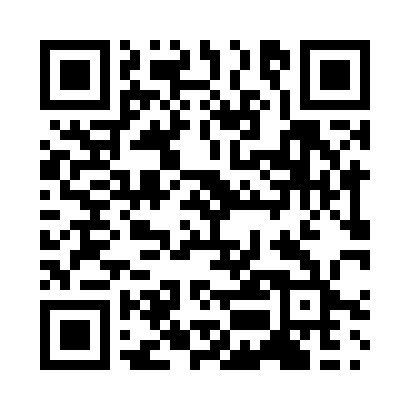 Prayer times for Bamenda, CameroonWed 1 May 2024 - Fri 31 May 2024High Latitude Method: NonePrayer Calculation Method: Muslim World LeagueAsar Calculation Method: ShafiPrayer times provided by https://www.salahtimes.comDateDayFajrSunriseDhuhrAsrMaghribIsha1Wed4:546:0612:163:346:267:342Thu4:546:0612:163:346:267:343Fri4:546:0612:163:356:277:354Sat4:536:0612:163:356:277:355Sun4:536:0612:163:356:277:356Mon4:536:0512:163:366:277:357Tue4:526:0512:163:366:277:358Wed4:526:0512:163:366:277:359Thu4:526:0512:163:376:277:3610Fri4:516:0512:163:376:277:3611Sat4:516:0412:163:376:277:3612Sun4:516:0412:163:376:277:3613Mon4:516:0412:163:386:277:3714Tue4:506:0412:163:386:277:3715Wed4:506:0412:163:386:287:3716Thu4:506:0412:163:396:287:3717Fri4:506:0412:163:396:287:3818Sat4:506:0412:163:396:287:3819Sun4:496:0412:163:406:287:3820Mon4:496:0412:163:406:287:3821Tue4:496:0412:163:406:287:3922Wed4:496:0412:163:406:297:3923Thu4:496:0412:163:416:297:3924Fri4:496:0412:163:416:297:3925Sat4:496:0412:163:416:297:4026Sun4:496:0412:163:426:297:4027Mon4:496:0412:173:426:307:4028Tue4:496:0412:173:426:307:4129Wed4:496:0412:173:426:307:4130Thu4:486:0412:173:436:307:4131Fri4:486:0412:173:436:307:41